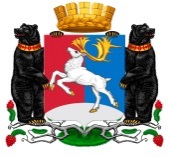 Камчатский крайАдминистрация  городского  округа «посёлок Палана»ПОСТАНОВЛЕНИЕВ соответствии с Федеральным законом от 08.11.2007 № 257-ФЗ
 «Об автомобильных дорогах и о дорожной деятельности в Российской Федерации и о внесении изменений в отдельные законодательные акты Российской Федерации», постановлением Правительства Российской Федерации от 16.11.2009 № 934 «О возмещении вреда, причиняемого транспортными средствами, осуществляющими перевозки тяжеловесных грузов по автомобильным дорогам Российской Федерации», Уставом городского округа «поселок Палана», АДМИНИСТРАЦИЯ ПОСТАНОВЛЯЕТ:1. Определить размер вреда, причиняемого тяжеловесными транспортными средствами при движении по автомобильным дорогам местного значения в границах городского округа «поселок Палана» согласно приложению.2. Отделу правовой организационно-кадровой работы Администрации городского округа «поселок Палана» обнародовать настоящее постановление в соответствии с порядком, установленным Уставом городского округа «поселок Палана», и разместить на официальном сайте Администрации городского округа «поселок Палана» в информационно-телекоммуникационной сети «Интернет».3. Настоящее постановление вступает в силу после его официального обнародования.4. Контроль исполнения настоящего постановления оставляю за собой.Приложениек постановлению Администрациигородского округа «поселок Палана»от 28.10.2019 № 322Показатели размера вреда,
причиняемого тяжеловесными транспортными средствами при движении по автомобильным дорогам местного значения в границах городского округа
«поселок Палана»1. Размер вреда, причиняемого тяжеловесными транспортными средствами при движении по автомобильным дорогам местного значения в границах городского округа «поселок Палана», рассчитанных под осевую нагрузку 10 тонн/ось, от превышения допустимых осевых нагрузок на каждую ось транспортного средстваПримечание. В период временных ограничений движения транспортных средств по автомобильным дорогам в связи с неблагоприятными климатическими условиями значения размера вреда, установленные в настоящей таблице, увеличиваются в 2,9 раза.2. Размер вреда, причиняемого тяжеловесными транспортными средствами при движении по автомобильным дорогам местного значения в границах городского округа «поселок Палана», рассчитанных под осевую нагрузку 11,5 тонн/ось, от превышения допустимых осевых нагрузок на каждую ось транспортного средстваПримечание. В период временных ограничений движения транспортных средств по автомобильным дорогам в связи с неблагоприятными климатическими условиями значения размера вреда, установленные в настоящей таблице, увеличиваются в 2,9 раза.3. Размер вреда, причиняемого тяжеловесными транспортными средствами при движении по автомобильным дорогам местного значения в границах городского округа «поселок Палана» от превышения допустимой для автомобильной дороги массы транспортного средстваПримечание: при определении размера вреда согласно таблице 3 был учтен коэффициент К, значение которого приведены в таблице 4 согласно приложению к Правилам возмещения вреда, причиняемого транспортными средствами, осуществляющими перевозки тяжеловесных грузов, утвержденным Постановлением Правительства Российской Федерации от 16.11.2009 № 934 «О возмещении вреда, причиняемого транспортными средствами, осуществляющими перевозки тяжеловесных грузов по автомобильным дорогам Российской Федерации».28.10.2019№322Об определении размера вреда, причиняемого тяжеловесными транспортными средствами при движении по автомобильным дорогам местного значения в границах городского округа «поселок Палана»Об определении размера вреда, причиняемого тяжеловесными транспортными средствами при движении по автомобильным дорогам местного значения в границах городского округа «поселок Палана»Об определении размера вреда, причиняемого тяжеловесными транспортными средствами при движении по автомобильным дорогам местного значения в границах городского округа «поселок Палана»Об определении размера вреда, причиняемого тяжеловесными транспортными средствами при движении по автомобильным дорогам местного значения в границах городского округа «поселок Палана»Об определении размера вреда, причиняемого тяжеловесными транспортными средствами при движении по автомобильным дорогам местного значения в границах городского округа «поселок Палана»Глава городского округа «поселок Палана»О.П. МохиреваПревышение допустимых осевых нагрузок на ось транспортного средства (процентов)Размер вреда (рублей на 100 км)до 102773свыше 10 до 204434свыше 20 до 307093свыше 30 до 4010718свыше 40 до 5015286свыше 50 до 6020781свыше 60рассчитывается в соответствии с методикой расчета размера вреда, причиняемого транспортными средствами, осуществляющими перевозки тяжеловесных грузов, согласно приложению к Правилам возмещения вреда, причиняемого транспортными средствами, осуществляющими перевозки тяжеловесных грузов, утвержденным Постановлением Правительства Российской Федерации от 16.11.2009 № 934 «О возмещении вреда, причиняемого транспортными средствами, осуществляющими перевозки тяжеловесных грузов по автомобильным дорогам Российской Федерации»Превышение допустимых осевых нагрузок на ось транспортного средства (процентов)Размер вреда (рублей на 100 км)до 101199свыше 10 до 201737свыше 20 до 302599свыше 30 до 403773свыше 40 до 505253свыше 50 до 607034свыше 60рассчитывается в соответствии с методикой расчета размера вреда, причиняемого транспортными средствами, осуществляющими перевозки тяжеловесных грузов, согласно приложению к Правилам возмещения вреда, причиняемого транспортными средствами, осуществляющими перевозки тяжеловесных грузов, утвержденным Постановлением Правительства Российской Федерации от 16.11.2009 № 934 «О возмещении вреда, причиняемого транспортными средствами, осуществляющими перевозки тяжеловесных грузов по автомобильным дорогам Российской Федерации»Превышение допустимой массы (процентов)Размер вреда (рублей на 100 км)до 107718свыше 10 до 208825свыше 20 до 309933свыше 30 до 4011040свыше 40 до 5012148свыше 50 до 6013255свыше 60рассчитывается в соответствии с методикой расчета размера вреда, причиняемого транспортными средствами, осуществляющими перевозки тяжеловесных грузов, согласно приложению к Правилам возмещения вреда, причиняемого транспортными средствами, осуществляющими перевозки тяжеловесных грузов, утвержденным Постановлением Правительства Российской Федерации от 16.11.2009 № 934 «О возмещении вреда, причиняемого транспортными средствами, осуществляющими перевозки тяжеловесных грузов по автомобильным дорогам Российской Федерации»